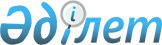 Об утверждении Правил запрета, приостановления или изъятия из обращения лекарственных средств, изделий медицинского назначения и медицинской техники
					
			Утративший силу
			
			
		
					Приказ Министра здравоохранения Республики Казахстан от 13 ноября 2009 года № 708. Зарегистрирован в Министерстве юстиции Республики Казахстан 26 ноября 2009 года № 5911. Утратил силу приказом Министра здравоохранения Республики Казахстан от 6 июня 2012 года № 394      Сноска. Утратил силу приказом Министра здравоохранения РК от 06.06.2012 № 394.      Примечание РЦПИ!

      Порядок введения в действие приказа см. п. 5.

      В соответствии со статьей 84 Кодекса Республики Казахстан от 18 сентября 2009 года "О здоровье народа и системе здравоохранения" ПРИКАЗЫВАЮ:



      1. Утвердить прилагаемые Правила запрета, приостановления или изъятия из обращения лекарственных средств, изделий медицинского назначения и медицинской техники.



      2. Комитету контроля медицинской и фармацевтической деятельности Министерства здравоохранения Республики Казахстан обеспечить в установленном законодательством порядке государственную регистрацию настоящего приказа в Министерстве юстиции Республики Казахстан.



      3. Департаменту административно-правовой работы Министерства здравоохранения Республики Казахстан (Бисмильдин Ф.Б.) обеспечить официальное опубликование настоящего приказа в средствах массовой информации после его государственной регистрации.



      4. Контроль за исполнением настоящего приказа возложить на Вице-министра здравоохранения Республики Казахстан Биртанова Е.А.



      5. Настоящий приказ вводится в действие со дня его первого официального опубликования.      Министр                                         Ж. Доскалиев

Утверждены приказом    

Министра здравоохранения  

Республики Казахстан    

от 13 ноября 2009 года № 708 

Правила запрета, приостановления или изъятия из обращения

лекарственных средств, изделий медицинского назначения и

медицинской техники 

1. Общие положения

      1. Настоящие Правила запрета, приостановления или изъятия из обращения лекарственных средств, изделий медицинского назначения и медицинской техники (далее - Правила) разработаны в соответствии с Кодексом Республики Казахстан "О здоровье народа и системе здравоохранения" и определяют порядок запрета, приостановления или изъятия из обращения лекарственных средств, изделий медицинского назначения и медицинской техники.



      2. Настоящие Правила распространяются на всех субъектов в сфере обращения лекарственные средств, изделий медицинского назначения и медицинской техники и субъектов здравоохранения, оказывающих медицинские услуги населению (далее - субъекты).



      3. Решение о запрете, приостановлении применения, реализации или производства, а также об изъятии из обращения лекарственных средств, изделий медицинского назначения и медицинской техники, принимает государственный орган в сфере обращения лекарственных средств, изделий медицинского назначения и медицинской техники (далее - уполномоченный орган) и должностные лица, проводящие инспекционную проверку, в случаях:



      1) несоответствия лекарственных средств, изделий медицинского назначения и медицинской техники требованиям технических регламентов и нормативных документов по стандартизации;



      2) выявления побочных действий лекарственных средств, опасных для здоровья человека, не указанных в инструкции по применению лекарственного средства; V090005910



      3) обнаружения в процессе применения изделий медицинского назначения или медицинской техники дефектов конструкции, принципа действия, производственного исполнения, влияющих на безопасность их применения;



      4) нарушения утвержденного процесса производства лекарственных средств, изделий медицинского назначения и медицинской техники, влияющего на качество, безопасность и эффективность их применения;



      5) имеющихся данных о нанесении вреда здоровью пациента или потребителя в связи с применением лекарственных средств, изделий медицинского назначения и медицинской техники;



      6) получения данных о недостаточности научно-технического уровня технологии производства и контроля качества, обеспечивающих снижение уровня безопасности применения лекарственных средств, изделий медицинского назначения и медицинской техники.



      Владелец регистрационного удостоверения самостоятельно отзывает регистрационное удостоверение в случаях, указанных в подпунктах 1), 2), 4), 5) пункта 3 настоящих Правил. 

2. Порядок запрета, приостановления применения, реализации или

производства лекарственных средств, изделий медицинского

назначения и медицинской техники

      4. Уполномоченный орган принимает решение о запрете применения, реализации или производства лекарственных средств, изделий медицинского назначения и медицинской техники в случаях, указанных в подпунктах 1), 2), 4), 5), пункта 3 настоящих Правил, установленных при осуществлении контроля, мониторинга в сфере обращения лекарственных средств, изделий медицинского назначения и медицинской техники, с отзывом регистрационного удостоверения и последующим изъятием из обращения лекарственных средств, изделий медицинского назначения и медицинской техники.



      5. Уполномоченный орган принимает решение о приостановлении применения, реализации или производства лекарственных средств, изделий медицинского назначения и медицинской техники до получения результатов экспертизы путем приостановления действия регистрационного удостоверения в случаях, указанных в подпунктах 3), 6) пункта 3 настоящих Правил:



      с последующим возобновлением применения, реализации или производства лекарственных средств, изделий медицинского назначения и медицинской техники при положительном заключении экспертизы;



      с последующим запретом применения, реализации или производства и изъятием из обращения лекарственных средств, изделий медицинского назначения и медицинской техники, отдельных или всех серий лекарственных средств, изделий медицинского назначения и медицинской техники при отрицательном заключении экспертизы.



      6. Решение о приостановлении применения, реализации или производства лекарственных средств, изделий медицинского назначения и медицинской техники принимается должностным лицом уполномоченного органа с последующим отбором образцов для проверки показателей качества и безопасности в объеме, необходимом для проведения испытаний, определенных в соответствии с нормативно-техническим документом по контролю за качеством и безопасностью лекарственного средства и нормативным документом по стандартизации на изделия медицинского назначения и медицинскую технику.



      7. Лекарственные средства, изделия медицинского назначения и медицинская техника, образцы которых изъяты для проведения экспертизы, хранятся отдельно с указанием "Изъято до получения результатов экспертизы, не подлежит реализации" до принятия уполномоченным органом окончательного решения. 



      8. Экспертизу изъятых образцов лекарственного средства, изделий медицинского назначения и медицинской техники проводит государственная экспертная организация в сфере обращения лекарственных средств, изделий медицинского назначения и медицинской техники (далее - экспертная организация).



      9. Экспертиза лекарственного средства, изделия медицинского назначения и медицинской техники проводится на соответствие требованиям нормативно-технического документа по контролю за качеством и безопасностью лекарственного средства и нормативного документа по стандартизации на изделия медицинского назначения и медицинскую технику в срок не более тридцати календарных дней.



      По окончании проведения экспертизы экспертная организация представляет в уполномоченный орган и его территориальное подразделение заключение по безопасности и качеству лекарственного средства, изделия медицинского назначения и медицинской техники, образцы которых изъяты для проведения экспертизы, по форме согласно приложению 1 к настоящим Правилам.



      10. В случае представления экспертной организацией заключения о несоответствии качества и безопасности изъятых образцов установленным требованиям, уполномоченный орган принимает решение о запрете применения, реализации или производства лекарственных средств, изделий медицинского назначения и медицинской техники и об изъятии из обращения лекарственных средств, изделий медицинского назначения и медицинской техники и направляет информацию в территориальные подразделения для принятия дальнейших мер по их уничтожению, утилизации, переработке, возврату поставщику.



      Территориальные подразделения уполномоченного органа в течение десяти календарных дней обязаны провести соответствующие меры к выявлению и изъятию из обращения на подведомственной территории продукции, в отношении которой было вынесено решение о запрете применения, реализации или производства, о чем письменно сообщается в уполномоченный орган с указанием наименования, серии или партии, количества, а также принятых мер.



      11. В случае подтверждения соответствия изъятых образцов утвержденным требованиям, уполномоченный орган принимает решение о возобновлении применения, реализации или производства лекарственного средства, изделия медицинского назначения и медицинской техники, о чем письменно извещает территориальное подразделение и субъект, в отношении которого было принято решение о приостановлении применения, реализации или производства лекарственного средства, изделия медицинского назначения и медицинской техники.



      12. Основанием для принятия решения об отмене приостановления применения, реализации или производства лекарственного средства, изделия медицинского назначения и медицинской техники являются:



      1) положительные выводы экспертизы, проведенной экспертной организацией;



      2) положительные выводы повторных инспекционных проверок субъектов, осуществленных должностными лицами уполномоченного органа;



      3) внесение организацией-производителем необходимых изменений в регистрационное досье;



      4) устранение выявленных при инспекционной проверке нарушений.



      13. Уполномоченный орган в течение пяти рабочих дней со дня получения положительного заключения экспертной организации или заключения об устранении замечаний при повторном проведении инспекционной проверки, принимает решение о возобновлении применения, реализации или производства лекарственного средства, изделия медицинского назначения и медицинской техники, о чем письменно извещает территориальное подразделение и субъект, в отношении которого было принято решение о приостановлении применения, реализации или производства лекарственного средства, изделия медицинского назначения и медицинской техники.



      В решении уполномоченного органа о возобновлении применения, реализации или производства лекарственного средства, изделия медицинского назначения и медицинской техники указывается количество и серия (партия) лекарственных средств, изделий медицинского назначения и медицинской техники, относительно которых принято это решение.



      14. Территориальное подразделение уполномоченного органа ежеквартально к десятому числу следующего за отчетным кварталом месяца направляет в уполномоченный орган отчет о количестве принятых решений по запрету, приостановлению применения, реализации или производства и изъятия из обращения лекарственных средств, изделий медицинского назначения и медицинской техники по форме согласно приложению 2 к настоящим Правилам. 4. Порядок изъятия из обращения лекарственных средств, изделий

медицинского назначения и медицинской техники

      15. Решение об изъятии из обращения лекарственных средств, изделий медицинского назначения и медицинской техники принимается уполномоченным органом на основании принятых решений о запрете, применения, реализации или производства лекарственных средств, изделий медицинского назначения и медицинской техники в соответствии с пунктом 4 настоящих Правил. Принятое решение письменно доводится уполномоченным органом до сведения территориальных подразделений, местных органов государственного управления здравоохранением областей, города республиканского значения и столицы, производителю лекарственного средства, изделия медицинского назначения и медицинской техники (его представителя на территории Республики Казахстан), а также всех субъектов сферы обращения лекарственных средств, изделий медицинского назначения и медицинской техники через средства массовой информации и специализированные издания.



      16. Производитель (его представитель на территории Республики Казахстан), или дистрибьютор оповещают получателей продукции в срок до тридцати календарных дней с указанием дальнейших действий: возврат поставщику, утилизация, переработка, уничтожение.



      17. Субъекты в сфере обращения лекарственных средств, изделий медицинского назначения и медицинской техники, имеющие в наличии изъятые из обращения лекарственные средства, изделия медицинского назначения и медицинскую технику, передают их дистрибьютору или производителю либо уничтожают.



      18. Документы по подтверждению изъятия из обращения лекарственных средств, изделий медицинского назначения и медицинской техники и дальнейшим действиям по уничтожению, хранятся у субъектов сферы обращения лекарственных средств, изделий медицинского назначения и медицинской техники не менее трех лет.



      19. Субъект в сфере обращения лекарственных средств, изделий медицинского назначения и медицинской техники, у которого имеется серия (партия) или серии (партии) лекарственного средства, изделия медицинского назначения и медицинской техники, изъятые из обращения, в течение десяти рабочих дней, если другое не указано в решении уполномоченного органа, сообщает территориальному подразделению уполномоченного органа по месту расположения о принятых мерах относительно выполнения указанного решения.

Приложение 1          

к Правилам запрета, приостановления

или изъятия из обращения     

лекарственных средств,     

изделий медицинского назначения  

и медицинской техники      

Форма

Заключение по безопасности и качеству лекарственного средства,

изделия медицинского назначения и медицинской техники, образцы

           которых изъяты для проведения экспертизыИнспекционная проверка ______________________________________________

                         название государственного органа

                          (территориального подразделения)

дата __________________1. Сведения о субъекте, у которого проводилось изъятие образцов

для исследования

наименование юридического лица/Ф.И.О. физического лица

организационно-правовая форма _______________________________________

юридический адрес ___________________________________________________

фактический адрес юридического лица/физического лица

_____________________________________________________________________

телефон, факс, E-mail _______________________________________________2. Сведения об аккредитованной испытательной лаборатории, в

которой исследовались изъятые образцы

название, организационно-правовая форма _____________________________

аттестат аккредитации (номер, дата, срок действия) __________________

почтовый индекс, адрес ______________________________________________

номера телефонов ____________________________________________________

факс ________________________________________________________________

E-mail ______________________________________________________________3. Сведения о лекарственном средстве, изделии медицинского

назначения и медицинской техникеИспытания проводились по показателям:Протокол № ___ дата " __ " _______ 20__ г. прилагаетсяВывод: лекарственное средство соответствует (не соответствует)

требованиям нормативного документа по контролю за качеством и

безопасностью лекарственного средства, изделия медицинского

назначения и медицинской техникиДолжности ответственных лиц, проводивших аналитическую экспертизуФ.И.О. _________________________ подпись ______________Руководитель испытательной лабораторииФ.И.О. _________________________ подпись ______________Руководитель РГП на ПХВ "Национальный центр экспертизы лекарственных

средств, изделий медицинского назначения и медицинской техники"

Министерства здравоохранения Республики Казахстан________________________________        Подпись _____________

      (должность, Ф.И.О.)МП

Приложение 2           

к Правилам запрета, приостановления

или изъятия из обращения      

лекарственных средств,      

изделий медицинского назначения  

и медицинской техники       

Форма

                             Отчет

    о количестве принятых решений по запрету, приостановлению

применения, реализации или производства и изъятия из обращения

   лекарственных средств, изделий медицинского назначения и

                      медицинской техники__________________________________________________________________

наименование территориального подразделения уполномоченного органаРуководитель территориального подразделения уполномоченного органа

_________________ подпись _________________ Ф.И.О.
					© 2012. РГП на ПХВ «Институт законодательства и правовой информации Республики Казахстан» Министерства юстиции Республики Казахстан
				Торговое наименованиеМеждународное непатентованное название (МНН) (при наличии)Лекарственная форма, дозировка, концентрация, объем заполнения,

количество доз в упаковкеПроизводитель,

Страна производителяИнформация мониторинга побочных действий, свидетельствующая о

безопасности лекарственного средства, изделия медицинского

назначения и медицинской техникиСерияПартияКоличество образцовДата поступления на испытанияДата завершения испытанийПоказатель качества и

безопасности лекарственного

средства, изделия медицинского

назначения и медицинской

техникиДопустимые

нормыРезультаты испытаний

образцов лекарственного

средства, изделия

медицинского назначения и

медицинской техники№

п/пНаименование

субъекта, в

отношении которого

принято решение по

запрету, приоста-

новлению приме-

нения, реализации

или производства

лекарственных

средств, изделий

медицинского наз-

начения и меди-

цинской техники

(название, органи-

зационно-правовая

форма юридичес-

кий адрес)Наименование

лекарственного

средства, изделия

медицинского наз-

начения и ме-

дицинской тех-

ники, произво-

дителя, страны

производителяПо решению уполномоченного

органа приняты мерыПо решению уполномоченного

органа приняты мерыПо решению уполномоченного

органа приняты мерыПо решению уполномоченного

органа приняты мерыПо решению уполномоченного

органа приняты мерыПо решению уполномоченного

органа приняты меры№

п/пНаименование

субъекта, в

отношении которого

принято решение по

запрету, приоста-

новлению приме-

нения, реализации

или производства

лекарственных

средств, изделий

медицинского наз-

начения и меди-

цинской техники

(название, органи-

зационно-правовая

форма юридичес-

кий адрес)Наименование

лекарственного

средства, изделия

медицинского наз-

начения и ме-

дицинской тех-

ники, произво-

дителя, страны

производителя№

при-

каза,

датаИзъято из

обращенияИзъято из

обращенияИзъято из

обращенияВозобно-

влено

примене-

ние, ре-

ализация

или про-

изводство

лекарст-

венных

средств,

изделий

медицинс-

кого наз-

начения

и меди-

цинской

техникиВозобно-

влено

примене-

ние, ре-

ализация

или про-

изводство

лекарст-

венных

средств,

изделий

медицинс-

кого наз-

начения

и меди-

цинской

техники№

п/пНаименование

субъекта, в

отношении которого

принято решение по

запрету, приоста-

новлению приме-

нения, реализации

или производства

лекарственных

средств, изделий

медицинского наз-

начения и меди-

цинской техники

(название, органи-

зационно-правовая

форма юридичес-

кий адрес)Наименование

лекарственного

средства, изделия

медицинского наз-

начения и ме-

дицинской тех-

ники, произво-

дителя, страны

производителя№

при-

каза,

датас

е

р

и

як

о

л

и

ч

е

с

т

в

оприня-

тые

меры

(унич-

тоже-

ние,

утили-

зация,

возврат

постав-

щику,

перера-

ботка)с

е

р

и

як

о

л

и

ч

е

с

т

в

о